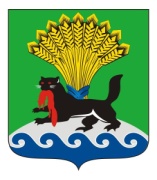                             РОССИЙСКАЯ ФЕДЕРАЦИЯ                                                  ИРКУТСКАЯ ОБЛАСТЬ              ИРКУТСКОЕ РАЙОННОЕ МУНИЦИПАЛЬНОЕ ОБРАЗОВАНИЕ                          АДМИНИСТРАЦИЯ                        ПОСТАНОВЛЕНИЕот «20» мая 2021			                                                                        № 271О внесении изменений в постановление администрации Иркутского районного муниципального образования от 10.04.2020 № 200 «Об организации и проведении летней оздоровительной кампании на территории Иркутского районного муниципального образования»В связи с изменениями организационной структуры администрации Иркутского районного муниципального образования, в целях приведения в соответствие с действующим законодательством, муниципальными правовыми актами, создания оптимальных условий, обеспечивающих полноценный отдых и оздоровление, организованную занятость детей и подростков, в соответствии со статьей 15 Федерального закона от 06.10.2003 № 131-ФЗ «Об общих принципах организации местного самоуправления в Российской Федерации», Федеральным законом от 24.07.1998 № 124-ФЗ «Об основных гарантиях прав ребенка в Российской Федерации», Федеральным законом от 29.12.2012 № 273-ФЗ «Об образовании в Российской Федерации», Законом Иркутской области от 02.12.2011 № 121-ОЗ «Об отдельных вопросах организации и обеспечения отдыха и оздоровления детей в Иркутской области», руководствуясь статьями 39, 45, 54 Устава Иркутского районного муниципального образования, администрация Иркутского районного муниципального образованияПОСТАНОВЛЯЕТ:1. Внести в постановление администрации Иркутского районного муниципального образования от 10.04.2020 № 200 «Об организации и проведении летней оздоровительной кампании на территории Иркутского районного муниципального образования» (далее – Постановление) следующие изменения:1) по тексту Постановления и приложений к нему слова «детские оздоровительные учреждения», «оздоровительные учреждения» заменить словами «организации отдыха детей и их оздоровления» в соответствующих числах и падежах;2) в приложении 1 «Положение о муниципальной межведомственной оздоровительной комиссии по организации отдыха, оздоровления и занятости детей   и   молодежи    Иркутского   районного    муниципального   образования», утвержденном Постановлением, пункт 11 исключить, пункты 12, 13, 14, 15, 16, 17, 18 считать пунктами 11, 12, 13, 14, 15, 16, 17 соответственно;3) в приложении 2 «Состав муниципальной межведомственной оздоровительной комиссии по организации отдыха, оздоровления и занятости детей и молодежи Иркутского районного муниципального образования», утвержденном Постановлением, слова «комитета по муниципальному финансовому контролю» заменить словами «экономического управления»; 4) приложение 3 «План мероприятий по подготовке и проведению летней оздоровительной кампании на территории Иркутского районного муниципального образования», утвержденное Постановлением, изложить в редакции приложения к настоящему постановлению.	2. Постановление администрации Иркутского районного муниципального   образования от 23.06.2020 № 348 «О внесении изменений в постановление администрации Иркутского районного муниципального образования от 10.04.2020 № 200 «Об организации и проведении летней оздоровительной кампании на территории Иркутского районного муниципального образования» признать утратившим силу.3. Отделу по организации делопроизводства и работе с обращениями граждан организационно-контрольного управления администрации Иркутского районного муниципального образования внести в оригинал Постановления информацию о внесении изменений в правовой акт и информацию о признании постановления администрации Иркутского районного муниципального   образования от 23.06.2020 № 348 «О внесении изменений в постановление администрации Иркутского районного муниципального образования от 10.04.2020 № 200 «Об организации и проведении летней оздоровительной кампании на территории Иркутского районного муниципального образования» утратившим силу.4. Опубликовать настоящее постановление в газете «Ангарские огни» и разместить в информационно-телекоммуникационной сети «Интернет» на официальном сайте Иркутского районного муниципального образования www.irkraion.ru.5. Контроль исполнения настоящего постановления возложить на первого заместителя Мэра района.Мэр района								                        Л.П. Фролов                                                                                        Приложение                                                                                                                                                            к постановлению администрации                                                                                                                                                            Иркутского районного                                                                                                                                                            муниципального образования                                                                                                                                                                от «20» мая 2021 г. № 271                                                                                                          «Приложение 3                                                                                                                                                            Утвержден                                                                                                                                                            постановлением администрации                                                                                                                                                            Иркутского районного                                                                                                                                                            муниципального образования                                                                                                                                                                от «10» апреля 2020 г. № 200ПЛАНМЕРОПРИЯТИЙ ПО ПОДГОТОВКЕ И  ПРОВЕДЕНИЮ  ЛЕТНЕЙ ОЗДОРОВИТЕЛЬНОЙ КАМПАНИИ НА ТЕРРИТОРИИ  ИРКУТСКОГО РАЙОННОГО МУНИЦИПАЛЬНОГО  ОБРАЗОВАНИЯ                                                                                                                                                                                                                ».Первый заместитель Мэра района                                                                                                                                    И.В. Жук№ п\пНаименование  мероприятийСроки исполненияОтветственныйНормативно-правовое и организационное обеспечение летней оздоровительной кампанииНормативно-правовое и организационное обеспечение летней оздоровительной кампанииНормативно-правовое и организационное обеспечение летней оздоровительной кампанииНормативно-правовое и организационное обеспечение летней оздоровительной кампании1Проведение совещаний по подготовке и проведению летней оздоровительной кампании с руководителями оздоровительных учрежденийфевраль -сентябрьМуниципальная межведомственная оздоровительная комиссия2Актуализация реестра детских оздоровительных учреждений, расположенных на территории Иркутского районного муниципального образованияфевраль – апрельМуниципальная межведомственная оздоровительная комиссия3Разработка и принятие нормативных актов, регулирующих вопросы организации отдыха и оздоровления детей на территории Иркутского районного муниципального образованияфевраль - майМуниципальная межведомственная оздоровительная комиссия4Заключение соглашения о предоставлении субсидии из областного бюджета местному бюджету на оплату стоимости набора продуктов питания в лагерях с дневным пребыванием детей на условиях софинансированиямартУправление образования администрации Иркутского районного муниципального образования5Направление уведомлений в Управление Роспотребнадзора по Иркутской области о планируемых сроках открытия, месте размещения, режиме работы, количестве оздоровительных смен и количестве детей в организациях отдыха детей и их оздоровления, планируемых к открытиюапрель,майРуководители организаций отдыха детей и их оздоровления, расположенных на территории Иркутского районного муниципального образования6Проведение  установленных законодательством конкурсных процедур на право заключения муниципального контракта на поставку продуктов питания в лагерях с дневным пребыванием детейапрель, майУправление образования администрации Иркутского районного муниципального образования7Осуществление контроля:1) за созданием безопасных условий пребывания в организациях отдыха детей и их оздоровления;2) за соблюдением требований законодательства в сфере организации отдыха и оздоровления детейв течение всего периода работыМуниципальная межведомственная оздоровительная комиссия8Формирование реестров поставщиков пищевых продуктов и организаторов питания в организациях отдыха детей и их оздоровлениямайУправление образования администрации Иркутского районного муниципального образования, муниципальная межведомственная оздоровительная комиссия9Освещение хода подготовки и проведения летней оздоровительной кампании, вопросов организации оздоровления и занятости детей и подростков, находящихся в трудной жизненной ситуации и социально опасном положении в средствах массовой информациив течение всего периода работыМуниципальная межведомственная оздоровительная комиссия10Проведение информационной работы среди населения по организации отдыха, оздоровления и занятости детей и подростков на территории Иркутского районного муниципального образованияв течение всего периода работыМуниципальная межведомственная оздоровительная комиссия11Проведение мониторинга хода летней оздоровительной кампаниив течение всего периода работыМуниципальная межведомственная оздоровительная комиссияОбеспечение безопасности в организациях отдыха детей и их оздоровленияОбеспечение безопасности в организациях отдыха детей и их оздоровленияОбеспечение безопасности в организациях отдыха детей и их оздоровленияОбеспечение безопасности в организациях отдыха детей и их оздоровления12Проведение мероприятий по дератизации, дезинсекции, акарицидной обработки в организациях отдыха детей и их оздоровлениямай,июньМуниципальная межведомственная оздоровительная комиссия, Управление образования администрации Иркутского районного муниципального образования13Проведение инструктажа с персоналом организаций отдыха детей и их оздоровления  о действиях при получении информации о возможных террористических актах, обнаружения взрывчатых веществ и других подозрительных предметов, совершении преступлений и нарушении общественного порядкамай, июньРуководители организаций отдыха детей и их оздоровления, расположенных на территории Иркутского районного муниципального образования14Осуществление проверки сотрудников организаций отдыха детей и их оздоровления по всем видам учетамай,июньМуниципальная межведомственная оздоровительная комиссия15Проведение мероприятий по профилактике детского травматизма и обеспечение безопасности детей во время отдыхав течение всего периодаРуководители организаций отдыха детей и их оздоровления, расположенных на территории Иркутского районного муниципального образования16Выполнение комплекса первичных мер пожарной безопасности, защищающих организации от возможных природных пожаровмай,июньРуководители организаций отдыха детей и их оздоровления, расположенных на территории Иркутского районного муниципального образования17Обеспечение контроля за качеством спортивных площадок и спортивного инвентаря, используемых при организации отдыха и оздоровления детеймай, июньРуководители организаций отдыха детей и их оздоровления, расположенных на территории Иркутского районного муниципального образования18Проведение тематических Дней безопасности   июнь – августМуниципальная межведомственная оздоровительная комиссия, руководители организаций отдыха детей и их оздоровления, расположенных на территории Иркутского районного муниципального образованияОрганизация  занятости детей и подростков Иркутского районного муниципального образования в летний период Организация  занятости детей и подростков Иркутского районного муниципального образования в летний период Организация  занятости детей и подростков Иркутского районного муниципального образования в летний период Организация  занятости детей и подростков Иркутского районного муниципального образования в летний период 19Организация работы на пришкольных учебно-опытных  участкахмай – августОбщеобразовательные организации Иркутского районного муниципального образования20Организация занятости обучающихся в школьных ремонтных бригадахиюньОбщеобразовательные организации Иркутского районного муниципального образования21Организация временного трудоустройства несовершеннолетних граждан в возрасте от 14 до 18 лет, обучающихся в муниципальных общеобразовательных организациях Иркутского районного муниципального образования, на базе муниципальных общеобразовательных организациймарт – октябрьУправление образования администрации Иркутского районного муниципального образования, общеобразовательные организации Иркутского районного муниципального образования, областное государственное казенное учреждение «Центр занятости населения Иркутского района»22Организация работы лагерей с дневным пребыванием детей (оплата набора продуктов питания в ЛДП на условиях софинансирования с областным бюджетом)в соответствии с постановлением администрации ИРМОУправление образования администрации Иркутского районного муниципального образования, общеобразовательные организации Иркутского районного муниципального образования23Организация отдыха детей в загородном лагере в условиях палаточного размещения в соответствии с постановлением администрации ИРМО муниципальное казенное учреждение дополнительного образования Иркутского районного муниципального образования «Центр развития творчества детей и юношества» 24Организация отдыха  детей в загородном лагере в условиях стационарного размещенияв соответствии с постановлением администрации ИРМОмуниципальное казенное учреждение дополнительного образования Иркутского районного муниципального образования «Центр развития творчества детей и юношества»25Пятидневные учебные сборы (35 ч.) обучающихся старших классовмай, июньОбщеобразовательные организации Иркутского районного муниципального образования26Организация занятости детей спортсменов, одаренных детей  июнь –августОбразовательные организации Иркутского районного муниципального образования,отдел культуры Комитета по социальной политике администрации Иркутского  районного муниципального образования, учреждения дополнительного образования Иркутского районного муниципального образования, отдел развития физической культуры, массового спорта  и молодежной политики Комитета по социальной политике администрации Иркутского районного муниципального образования27Организация занятости детей в спортивных секциях, клубных объединениях, клубах по интересам, библиотеках по месту жительства  июнь –августОбразовательные организации Иркутского районного муниципального образования,отдел культуры Комитета по социальной политике администрации Иркутского  районного муниципального образования, учреждения дополнительного образования Иркутского районного муниципального образования, отдел развития физической культуры, массового спорта  и молодежной политики Комитета по социальной политике администрации Иркутского районного муниципального образования28Организация учебно-тренировочных сборов июнь,августмуниципальное казенное учреждение дополнительного образования Иркутского района «Детско-юношеская спортивная школа»29Проведение комплексной профилактической операции «Подросток»апрель - сентябрьотдел по обеспечению деятельности комиссии по делам несовершеннолетних и защите их прав Комитета по социальной политике Иркутского районного муниципального образования